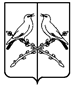 СОВЕТ НАРОДНЫХ ДЕПУТАТОВСИНЯВСКОГО СЕЛЬСКОГО ПОСЕЛЕНИЯТАЛОВСКОГО МУНИЦИПАЛЬНОГО РАЙОНАВОРОНЕЖСКОЙ ОБЛАСТИРЕШЕНИЕот 03 февраля 2023 года № 52с. СинявкаО внесении изменений в решение Совета народных депутатов Синявского сельского поселения Таловского муниципального района Воронежской области от 21.11.2016 г. № 44 «О введении в действие земельного налога, установлении ставок и сроков его уплаты»В соответствии с Налоговым Кодексом Российской Федерации и Уставом Синявского сельского поселения, в целях приведения нормативных правовых актов в соответствие с действующим законодательством Совет народных депутатов Синявского сельского поселения Таловского муниципального района РЕШИЛ:1. Внести в решение Совета народных депутатов Синявского сельского поселения Таловского муниципального района Воронежской области от 21.11.2016 г. № 44 «О введении в действие земельного налога, установлении ставок и сроков его уплаты» (далее - Решение) следующие изменения:1.1. Наименование Решения изложить в следующей редакции «О введении в действие земельного налога на территории Синявского сельского поселения Таловского муниципального района».1.2. Пункты 6, 7, 8 Решения признать утратившими силу.2. Настоящее решение вступает в силу со дня официального опубликования и распространяет свое действие на правоотношения, возникшие с 01.01.2023 года.Глава Синявскогосельского поселенияВ. В. Буравлева